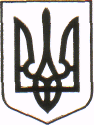 МІНІСТЕРСТВО ОСВІТИ І НАУКИ УКРАЇНИКОМІТЕТ З ФІЗИЧНОГО ВИХОВАННЯ ТА СПОРТУЧЕРНІВЕЦЬКЕ ОБЛАСНЕ ВІДДІЛЕННЯ (ФІЛІЯ)вул. Б. Хмельницького, 47, м. Чернівці, Україна, 58000, тел./факс: (0372) 55-77-02, 52-33-4715.08.2022  р.  № 104/04							Начальникам відділів освіти 									територіальних громад 	Чернівецьке обласне відділення Комітету з фізичного виховання та спорту МОН України надсилає інформацію про проведення Всеукраїнської серпневої конференції – 2022 та Всеукраїнського семінар-практикуму щодо розвитку фізичної культури та спортивної підготовки серед учнівської молоді, яка відбудеться 17-18 серпня 2022 року в м. Києві онлайн. 	Прошу довести зазначену інформацію до вчителів фізичної культури закладів загальної середньої освіти з метою їхньої участі в зазначеному заході.	Додаток: в 1 прим. на 4 арк. 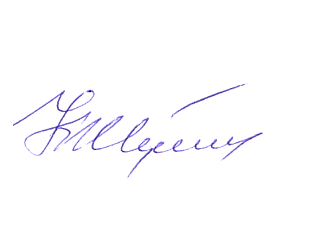 Начальник відділення 					Корнелій ЖУКОТИНСЬКИЙ  Володимир Малишев 095 32 69 685 